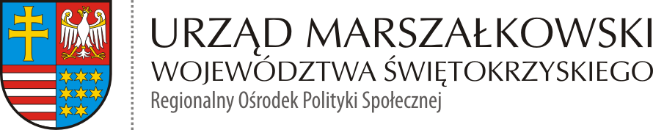 Załącznik nr 3 do Zarządzenia Nr 56/23 Marszałka Województwa Świętokrzyskiegoz dnia 14 kwietnia 2023 r.………………………………                                                                                                                                      /miejscowość, data/Formularz zgłoszeniowy kandydata na członka Regionalnego Komitetu Rozwoju Ekonomii Społecznejreprezentującego podmioty ekonomii społecznej
Dane kandydata do Komitetu: Niniejszym zgłaszam w/w kandydaturę na członka Regionalnego Komitetu Rozwoju Ekonomii Społecznej w Województwie Świętokrzyskim (zwanego dalej Komitetem) jako przedstawiciel …………………………………………………………………………………..…………………………………………………………………………………………………...(proszę wpisać pełną nazwę podmiotu ekonomii społecznej)Dane podmiotu ekonomii społecznej, którą reprezentuje kandydat na członka Komitetu:                                                          ………………………………                                                                                             /podpis i pieczęć osoby uprawnionej do reprezentowania podmiotu/instytucji/UZASADNIENIE ZGŁOSZONEJ KANDYDATURY: Opis doświadczenia w realizacji zadań w zakresie ekonomii społecznej lub opis kwalifikacji kandydata przydatnych do wykonywania zadań członka Komitetu (proszę opisać doświadczenia/kwalifikacje, tabelę można modyfikować poprzez dodawanie kolejnych wierszy).LISTA CO NAJMNIEJ 5 PODMIOTÓW EKONOMII SPOŁECZNEJ, o których mowa w art. 2 pkt. 5 ustawy w dnia 5 sierpnia 2022 r. o ekonomii społecznej, udzielających poparcia kandydatowi na członka Komitetu:Oświadczenia kandydata na członka Komitetu:Ja, niżej podpisany(a) ………………………………………………………………oświadczam, iż:Wyrażam zgodę na kandydowanie do Regionalnego Komitetu Rozwoju Ekonomii Społecznej w Województwie Świętokrzyskim.Dane zawarte w niniejszym formularzu są zgodne ze stanem prawnym i faktycznym.Zapoznałem/zapoznałam się z Regulaminem Komitetu (załącznik nr 1 do Uchwały Nr 6921/23 Zarządu Województwa Świętokrzyskiego z 12.04.2023 r.) i akceptuję jego treść.W przypadku wyboru mojej kandydatury na członka Komitetu zobowiązuję się wypełniać obowiązki członka Komitetu, w szczególności zobowiązuję się do:aktywnego uczestnictwa w posiedzeniach Komitetu;przedstawiania opinii reprezentowanego środowiska na posiedzeniach Komitetu oraz przekazywać w/w środowisku informacje zwrotne o rezultatach prac Komitetu;zapoznawania się z dokumentacją dotyczącą zagadnień omawianych na posiedzeniach Komitetu.Wyrażam zgodę na przetwarzanie moich danych osobowych do celów naboru (w tym umieszczenie mojego imienia, nazwiska i informacji o dotychczasowej działalności w sektorze ekonomii społecznej oraz doświadczeniu zawodowym w dokumentach niezbędnych do wyłonienia członków komitetu) oraz realizacji obowiązków związanych z uczestnictwem 
w Komitecie - zgodnie z rozporządzeniem Parlamentu Europejskiego i Rady (UE) 2016/679 
z dnia 27 kwietnia 2016 r. w sprawie ochrony osób fizycznych w związku z przetwarzaniem danych osobowych i w sprawie swobodnego przepływu takich danych oraz uchylenia dyrektywy 95/46/WE (ogólne rozporządzenie o ochronie danych) (Dz. Urz. UE L 119 
z 04.05.2016, str. 1, z późn. zm.). Dane, o których mowa wyżej są przechowywane przez okres niezbędny do wyłonienia kandydatów na członków Komitetu oraz do prawidłowego funkcjonowania Komitetu.Nie byłem(am) karany(a) za przestępstwo popełnione umyślnie.……………………………………………(czytelny podpis kandydata)Klauzula informacyjna:Zgodnie z art. 13 Rozporządzenia Parlamentu Europejskiego i Rady (UE) 2016/679 z dnia 27 kwietnia 2016 r. w sprawie ochrony osób fizycznych w związku z przetwarzaniem danych osobowych i w sprawie swobodnego przepływu takich danych oraz uchylenia dyrektywy 95/46/WE (ogólne rozporządzenie
o ochronie danych), zwanego dalej RODO, informujemy, że:Administratorem Pani/Pana danych osobowych jest Marszałek Województwa Świętokrzyskiego 
z siedzibą w Kielcach, 25-516 Kielce, al. IX Wieków Kielc 3.Została wyznaczona osoba do kontaktu w sprawie przetwarzania danych osobowych, adres email: iod@sejmik.kielce.pl.Pani/Pana dane osobowe będą przetwarzane w celu:naboru do Komitetu (w tym umieszczenia imienia, nazwiska i informacji o dotychczasowej działalności w sektorze ekonomii społecznej oraz doświadczeniu zawodowym 
w dokumentach niezbędnych do wyłonienia członków komitetu); realizacji obowiązków związanych z uczestnictwem w Komitecie;Podstawą prawną przetwarzania danych osobowych jest wykonanie zadania realizowanego 
w interesie publicznym lub w ramach sprawowania władzy publicznej (art. 6 ust. 1. lit e RODO), wynikający z art. 21 pkt 1 ustawy z dnia 12 marca 2004 r. o pomocy społecznej (tekst jednolity: Dz. U. z 2019 r., poz. 1507 ze zm.).Pani/Pana dane osobowe będą ujawniane osobom upoważnionym przez administratora danych osobowych, podmiotom upoważnionym na podstawie przepisów prawa. Ponadto w zakresie stanowiącym informację publiczną dane będą ujawniane każdemu zainteresowanemu taką informacją na mocy przepisów prawa, publikowane w BIP Urzędu lub innych obligatoryjnych serwisach.Pani/Pana dane osobowe będą przechowywane przez okres niezbędny do wyłonienia kandydatów na członków Komitetu oraz do prawidłowego funkcjonowania Komitetu. Przysługuje Pani/Panu prawo dostępu do treści swoich danych oraz prawo żądania ich sprostowania, usunięcia lub ograniczenia przetwarzania, prawo wniesienia skargi do Prezesa Urzędu Ochrony Danych Osobowych.Podanie przez Panią/Pana danych osobowych jest dobrowolne, lecz niezbędne do realizacji procesu naboru do Komitetu i prawidłowego funkcjonowania Komitetu. Konsekwencją niepodania danych osobowych będzie brak możliwości przyjęcia Pani/Pana zgłoszenia do członków Komitetu i udziału w pracach Komitetu.Pani/Pana dane osobowe nie będą wykorzystywane do zautomatyzowanego podejmowania decyzji ani profilowania, o którym mowa w art. 22 RODO.Dane osobowe nie będą przekazywane do państw trzecich/organizacji międzynarodowych.……………………………………………(czytelny podpis kandydata)Imię i nazwiskoAdres do korespondencjiTelefon kontaktowyAdres e-mailPełna nazwa podmiotu/instytucjiAdres podmiotu/instytucjiTelefon kontaktowyAdres e-mailOpis doświadczenia lub kwalifikacjiOkres realizacjiDane podmiotu ekonomii społecznej, udzielającego poparciaDane podmiotu ekonomii społecznej, udzielającego poparciaDane podmiotu ekonomii społecznej, udzielającego poparciaPieczęć/imię i nazwisko/podpis osoby uprawnionej do reprezentowania podmiotu1.Nazwa podmiotu1.Forma prawna1.Nazwa rejestru i numer (np. KRS)1.Adres:1.Nr telefonu1.Adres e-mail2.Nazwa podmiotu2.Forma prawna2.Nazwa rejestru i numer (np. KRS)2.Adres: 2.Nr telefonu2.Adres e-mail3.Nazwa podmiotu3.Forma prawna3.Nazwa rejestru i numer (np. KRS)3.Adres:3.Nr telefonu3.Adres e-mail4.Nazwa podmiotu4.Forma prawna4.Nazwa rejestru i numer (np. KRS)4.Adres:4.Nr telefonu4.Adres e-mail5.Nazwa podmiotu5.Forma prawna5.Nazwa rejestru i numer (np. KRS)5.Adres:5.Nr telefonu5.Adres e-mail